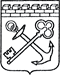 АДМИНИСТРАЦИЯ ЛЕНИНГРАДСКОЙ ОБЛАСТИКОМИТЕТ ПО СОХРАНЕНИЮ КУЛЬТУРНОГО НАСЛЕДИЯ ЛЕНИНГРАДСКОЙ ОБЛАСТИПРИКАЗ«___»____________2021 г.                        №_______________                                                                                                  г. Санкт-ПетербургОб утверждении нормативных затрат на обеспечение функцийгосударственного казенного учреждения Ленинградской области «Дирекция по сохранению объектов культурного наследия» и ведомственного перечня отдельных видов товаров, работ, услуг, их потребительских свойств (в том числе качества) и иных характеристик (в том числе предельных цен товаров, работ, услуг), закупаемых государственными учреждениями, подведомственными комитету по сохранению культурного наследия Ленинградской областиВ соответствии со статьей 19 Федерального закона от 5 апреля 2013 года 
№ 44-ФЗ «О контрактной системе в сфере закупок товаров, работ, услуг для обеспечения государственных и муниципальных нужд», в целях реализации постановлений Правительства Ленинградской области от 30 декабря 2015 года 
№ 531 «Об утверждении требований к порядку разработки и принятия правовых актов о нормировании в сфере закупок для обеспечения государственных нужд Ленинградской области, содержанию указанных актов и обеспечению 
их исполнения», от 11 сентября 2015 года № 352 «О правилах определения нормативных затрат на обеспечение функций государственных органов Ленинградской области, органов управления территориальными государственными внебюджетными фондами Ленинградской области, включая соответственно подведомственные казенные учреждения», от 30 декабря 2015 года № 530 
«Об определении требований к закупаемым государственными органами Ленинградской области, органами управления территориальными государственными внебюджетными фондами Ленинградской области 
и подведомственными им казенными, бюджетными учреждениями 
и государственными унитарными предприятиями отдельным видам товаров, работ, услуг (в том числе предельные цены товаров, работ, услуг)»,ПРИКАЗЫВАЮ:1.  Утвердить нормативные затраты на обеспечение функций государственного казенного учреждения Ленинградской области «Дирекция по сохранению объектов культурного наследия» согласно приложению 1 к настоящему приказу.2. Утвердить ведомственный перечень отдельных видов товаров, работ, услуг, их потребительские свойства (в том числе качество) и иные характеристики (в том числе предельные цены товаров, работ, услуг), закупаемых государственными учреждениями, подведомственными комитету по сохранению культурного наследия Ленинградской области согласно приложению 2 к настоящему приказу.       3. Действие настоящего приказа распространяется на правоотношения, возникшие с 1 января 2021 года.4.  Контроль за исполнением настоящего приказа оставляю за собой.Заместитель Председателя Правительства Ленинградской области - председатель комитета по сохранению культурного наследия                                                       В.О. ЦойПриложение 1  к приказу комитета по сохранению культурного 
наследия Ленинградской областиот ___ _________2021 г. №_____ Нормативные затраты на обеспечение функций 
государственного казенного учреждения Ленинградской области 
«Дирекция по сохранению объектов культурного наследия»1. Нормативные затраты применяются для обоснования объекта и (или) объектов закупки на обеспечение функций государственного казенного учреждения Ленинградской области «Дирекция по сохранению объектов культурного наследия» (далее - ГКУ ЛО «Дирекция по сохранению объектов культурного наследия» в части закупок товаров, работ, услуг.2. Общий объем затрат, связанных с закупкой товаров, работ, услуг, рассчитанный на основе нормативных затрат, не может превышать объем доведенных в установленном порядке ГКУ ЛО «Дирекция по сохранению объектов культурного наследия» как получателю бюджетных средств лимитов бюджетных обязательств на закупку товаров, работ, услуг в рамках исполнения областного бюджета Ленинградской области.3. Количество планируемых к приобретению товаров (основных средств 
и материальных запасов) определяется с учетом фактического наличия товаров на балансе ГКУ ЛО «Дирекция по сохранению объектов культурного наследия» 
с учетом износа.4.  Периодичность приобретения товаров, относящихся к основным средствам, определяется исходя из установленных в соответствии с требованиями законодательства Российской Федерации о бухгалтерском учете сроков 
их полезного использования и предполагаемого срока их фактического использования. При этом, предполагаемый срок фактического использования не может быть меньше срока полезного использования, определяемого в соответствии с требованиями законодательства Российской Федерации.5. Комитет по сохранению культурного наследия определяет нормативные затраты на обеспечение функций ГКУ ЛО «Дирекция по сохранению объектов культурного наследия» в соответствии с Методикой определения нормативных затрат на обеспечение функций государственных органов Ленинградской области, органов управления территориальными государственными внебюджетными фондами Ленинградской области, включая соответственно подведомственные казенные учреждения, изложенной в приложении к правилам определения нормативных затрат на обеспечение функций государственных органов Ленинградской области, органов управления территориальными государственными внебюджетными фондами Ленинградской области, в том числе подведомственных указанным органам казенных учреждений, утвержденным постановлением Правительства Ленинградской области от 11.09.2015 N 352 «О правилах определения нормативных затрат на обеспечение функций государственных органов Ленинградской области, органов управления территориальными государственными внебюджетными фондами Ленинградской области, включая соответственно подведомственные казенные учреждения» с учетом нормативов, утвержденных настоящим приказом.Индивидуальные и коллективные нормативы количества и ценряда товаров, работ и услуг для обеспечения функцийГКУ ЛО «Дирекция по сохранению объектов культурного наследия»Нормативы, применяемыепри расчете нормативных затрат на приобретение средствподвижной связи и услуг подвижной связиНормативы, применяемыепри расчете нормативных затрат на приобретение персональныхкомпьютеров, принтеров, многофункциональных устройстви копировальных аппаратов (оргтехники) и т.д.Нормативы, применяемыепри расчете нормативных затрат на приобретениепланшетных компьютеровНормативы, применяемыепри расчете нормативных затрат на приобретениесетевого оборудованияНормативы, применяемыепри расчете нормативных затрат на приобретениеносителей информацииПереченьвидов периодических печатных изданий и справочнойлитературы, приобретаемых казенными учреждениямиНормативыобеспечения деятельности казенных учреждений, применяемыепри расчете нормативных затрат на приобретение служебноголегкового автотранспортаНормативы, применяемыепри расчете нормативных затрат на приобретение мебелиНаименование и количество приобретаемой мебели могут быть изменены по решению руководителя учреждения. При этом закупка неуказанных предметов осуществляется в пределах доведенных лимитов бюджетных обязательств на обеспечение деятельности учреждения.Нормативы, применяемыепри расчете нормативных затрат на приобретениеканцелярских принадлежностейНаименование и количество приобретаемых канцелярских принадлежностей могут быть изменены по решению руководителя учреждения. При этом закупка неуказанных канцелярских принадлежностей осуществляется в пределах доведенных лимитов бюджетных обязательств на обеспечение деятельности учреждения.Нормативы, применяемыепри расчете нормативных затрат на приобретение хозяйственныхтоваров и принадлежностейНаименование и количество приобретаемых хозяйственных товаров и принадлежностей могут быть изменены по решению руководителя учреждения. При этом закупка неуказанных хозяйственных товаров и принадлежностей осуществляется в пределах доведенных лимитов бюджетных обязательств на обеспечение деятельности учреждения.Нормативы, применяемыепри расчете нормативных затрат на приобретение материальныхзапасов для нужд гражданской обороны (ГО)--------------------------------<*> Приказ от 21.12.2005 N 993 "Об утверждении положения об организации обеспечения населения средствами индивидуальной защиты" (в ред. Пр. МЧС РФ от 19.04.2010 N 185).Приказ комитета правопорядка и безопасности Ленинградской области от 30.12.2013 N 29 "Об утверждении номенклатуры и объемов запасов средств защиты для работников органов исполнительной власти Ленинградской области и подведомственных им организаций, а также детей дошкольного возраста, обучающихся и неработающего населения, проживающего в Ленинградской области".Нормативыобеспечения деятельности казенных учреждений, применяемыепри расчете нормативных затрат на приобретение иных товаров и услугКазенное учреждение вправе приобретать иные товары и услуги по согласованию с учредителем. Казенное учреждение предоставляет на согласование учредителю наименование, характеристики планируемого к приобретению товара (услуги), обоснование его (ее) приобретения, цену.  При этом закупка иных товаров и услуг осуществляется в пределах доведенных лимитов бюджетных обязательств на обеспечение деятельности учреждения.Приложение 2  к приказу комитета по сохранению культурного 
наследия Ленинградской областиот ___ _________2021 г. №_____ Ведомственный перечень отдельных видов товаров, работ, услуг, их потребительские свойства (в том числе качество) и иные характеристики (в том числе предельные цены товаров, работ, услуг), закупаемых государственными учреждениями, подведомственными комитету по сохранению культурного наследия Ленинградской областиВид связиКоличество средств связиКоличество SIM-картКоличество абонентских номеров пользовательского оборудованияЦена приобретения средств связиРасходы на услуги связиподвижная связьне предусмотреноне предусмотреноне предусмотреноне предусмотренане предусмотреныТип принтера, МФУ и копировального аппарата (оргтехники)Количество оргтехникиЦена приобретения оргтехникиКоличество расходных материалов (картриджей, чернильных контейнеров/комплектов чернильных контейнеров, тонеров), потребляемое за годПринтер лазерный (черно-белая печать, формат A4)не более 1 единицы в расчете на 1 работника, занимающего должность, относящуюся к категории "руководители"не более 10 тыс. рублей за 1 единицуне более 5 картриджей/тонеров для 1 единицы оргтехникиПринтер лазерный (черно-белая печать, формат A4)не более 1 единицы в расчете на 1 работника, занимающего должность, относящуюся к категории "специалисты"не более 10 тыс. рублей за 1 единицуне более 5 картриджей/тонеров для 1 единицы оргтехникиПринтер лазерный (черно-белая печать, формат A3+)не более 1 единицы для учрежденияне более 100 тыс. рублей за 1 единицуне более 2 картриджей/тонеров для 1 единицы оргтехникиПринтер лазерный (цветная печать, формат A4)не более 1 единицы для учрежденияне более 20 тыс. рублей за 1 единицуне более 3 комплектов картриджей/тонеров для 1 единицы оргтехникиМФУ (лазерный, черно-белая печать, формат A4)не более 1 единицы в расчете на 1 работника, занимающего должность, относящуюся к категории "руководители", при отсутствии иных устройств черно-белой печати в формате A4от 30 тыс. руб. до 35 тыс. руб за 1 единицуне более 2 картриджей/тонеров для 1 единицы оргтехникиМФУ (лазерный, черно-белая печать, формат A4)не более 1 единицы в расчете на 1 работника, занимающего должность, относящуюся к категории "специалисты", при отсутствии иных устройств черно-белой печати в формате A4не более 20 тыс. рублей за 1 единицуне более 3 картриджей/тонеров для 1 единицы оргтехникиМФУ (лазерный, цветная печать, формат до A3)не более 1 единицы для учрежденияНе более 150 тыс. рублейНе более 3 наборов картриджей (4 цвета)Ноутбукне более 1 единицы в расчете на 1 работника, занимающего должности руководителя и заместителя руководителя, при отсутствии иных персональных компьютеровне более 45 тыс. рублей включительно за 1 единицуМониторне более 1 единицы в расчете на 1 работника, занимающего должность, относящуюся к категориям "руководители" и "специалисты", при отсутствии иных устройствНе более 20 тыс. рублей за 1 единицуИсточник бесперебойного питания (ИБП)не более 1 единицы в расчете на 1 работника, занимающего должность, относящуюся к категориям "руководители" и "специалисты"Не более 10 тыс. рублей за 1 единицуВеб-камераНе более 2 единиц для учрежденияНе более 10 тыс. рублей за 1 единицуПроекторНе более 1 единицы для учрежденияНе более 40 тыс. рублей за 1 единицуСерверный системный блокВсе сотрудники учрежденияКвадрокоптерНе более 1 единицы на учреждениеот 150 тыс. руб. до 160 тыс. руб.Системный блок (рабочая станция)Не более 1 единицы в расчете на 1 сотрудника учрежденияНе более 100 тыс. рублей за 1 единицуКоличество планшетных компьютеровЦена приобретенияНе предусмотреноТип устройстваКоличество устройствЦена приобретения устройствКоммутатор 48 портовне более 2 единиц на учреждениене более 75 тыс. рублей за 1 единицуКоммутатор 8 портовне более 2 единиц на учреждениене более 8 тыс. рублей за 1 единицуКоммутатор 5 портовне более 5 единиц на учреждениене более 5 тыс. рублей за 1 единицуWi-Fi роутерне более 1 единицы на учреждениене более 5 тыс. рублей за 1 единицуТип носителя информацииКоличество носителей информации и периодичность приобретенияЦена 1 единицы носителя информацииЛазерный компакт-диск для однократной записи (CD-R)не более 1000 штук для учреждения ежегодноне более 250 рублей за 1 упаковкуЛазерный компакт-диск для многократной записи (CD-RW)не более 1000 штук для учреждения ежегодноне более 80 рублей за 1 штукуЦифровой универсальный диск для однократной записи (DVD-R)не более 1000 штук для учреждения ежегодноне более 80 рублей за 1 штукуЦифровой универсальный диск для многократной записи (DVD-RW)не более 100 штук для учреждения ежегодноне более 100 рублей за 1 штукуВнешний жесткий диск (HDD)не более 1 единицы для учрежденияне более 10 тыс. рублей за 1 единицуДисковод внешнийне более 5 единиц для учрежденияне более 5 тыс. рублей за единицуUSB-Flash-накопительне более 1 единицы для 1 работника, занимающего должность, относящуюся к категории "руководители", "специалисты"не более 1,5 тыс. рублей за 1 единицу№Наименование печатного издания1Периодические издания, содержащие официальные материалы, оперативную информацию и статьи по актуальным вопросам культуры, творчества, туризма, истории, а также общественно-политическим, научным, производственным и другим вопросам2Периодическое специализированное журнальное издание, содержащее статьи по вопросам развития науки, промышленности, библиотечного дела, архивного дела, бухгалтерского учета, кадровой работы, делопроизводства, юриспруденции, организации государственных закупок и др.КоличествоЦена и мощностьНе более 1 единицы в расчете на работника, занимающего должность руководителя учрежденияНе более 1,5 млн рублей и не более 200 лошадиных сил в расчете (объем двигателя не более 1500 куб. см);Не более 2 млн рублей и не более 200 лошадиных сил (объем двигателя более 1500 куб. см);Не более 1,5 млн рублей и не более 200 лошадиных сил (транспортные средства с дизельным двигателем);Транспортные средства для перевозки людей прочие не более 1,5 млн рублей и не более 200 лошадиных силТип мебелиКоличество мебелиЦена приобретения 1 предмета мебелиКабинет руководителяКабинет руководителяКабинет руководителяГарнитур кабинетный или набор однотипной мебелиСтол руководителяне более 1 единицы в расчете на 1 работника, занимающего должность руководителяне более 20 тыс. рублей за 1 единицуСтол журнальныйне более 1 единицы в расчете на 1 работника, занимающего должность руководителяне более 12 тыс. рублей за 1 единицуСтол приставнойне более 1 единицы в расчете на 1 работника, занимающего должность руководителяне более 10 тыс. рублей за 1 единицуКресло руководителяне более 1 единицы в расчете на 1 работника, занимающего должность руководителяне более 15 тыс. рублей за 1 единицуСтулья (кресла)не более 10 единиц в расчете на 1 работника, занимающего должность руководителяне более 2,5 тыс. рублей за 1 единицуШкаф для документовне более 1 единицы в расчете на 1 работника, занимающего должность руководителяне более 6 тыс. рублей за 1 единицуШкаф платянойне более 1 единицы в расчете на 1 работника, занимающего должность руководителяне более 10,2 тыс. рублей за 1 единицуШкаф металлический (сейф)не более 1 единицы в расчете на 1 работника, занимающего должность руководителяне более 30 тыс. рублей за 1 единицуВешалка напольнаяне более 1 единицы в расчете на 1 работника, занимающего должность руководителяне более 10 тыс. рублей за 1 единицуКабинеты заместителей руководителяКабинеты заместителей руководителяКабинеты заместителей руководителяГарнитур кабинетный или набор однотипной мебелиСтол руководителяне более 1 единицы в расчете на 1 работника, занимающего должность зам. руководителяне более 14,5 тыс. рублей за 1 единицуСтол приставнойне более 1 единицы в расчете на 1 работника, занимающего должность зам. руководителяне более 12 тыс. рублей за 1 единицуШкаф комбинированныйне более 1 единицы в расчете на 1 работника, занимающего должность зам. руководителяне более 22 тыс. рублей за 1 единицуКресло мягкое (полумягкое)не более 1 единицы в расчете на 1 работника, занимающего должность зам. руководителяне более 10 тыс. рублей за 1 единицуСтулья к приставному столуне более 10 единиц в расчете на 1 работника, занимающего должность зам. руководителяне более 2,5 тыс. рублей за 1 единицуТумба выкатнаяне более 1 единицы в расчете на 1 работника, занимающего должность зам. руководителяне более 10 тыс. рублей за 1 единицуПриемная руководителя учрежденияПриемная руководителя учрежденияПриемная руководителя учрежденияСтолне более 1 единицыне более 12 тыс. рублей за 1 единицуСтол приставнойне более 1 единицыне более 10 тыс. рублей за 1 единицуШкаф платянойне более 1 единицыне более 10,2 тыс. рублей за 1 единицуШкаф книжныйне более 1 единицыне более 6 тыс. рублей за 1 единицуКресло рабочеене более 1 единицыне более 5 тыс. рублей за 1 единицуСтульяне более 3 единицне более 2,5 тыс. рублей за 1 единицуТумба выкатнаяне более 1 единицыне более 7 тыс. рублей за 1 единицуДиванНе более 1 единицы на учреждениеНе более 30 тыс. руб. за 1  единицуСтойка офисная для секретаряНе более 1 единицы на учреждениеНе более 40 тыс. руб. за 1 единицуОстальные помещенияОстальные помещенияОстальные помещенияВешалкиНе более 10 единиц для учрежденияне более 3 тыс. рублей за 1 единицуБанкеткине более 10 единиц для учрежденияне более 5 тыс. рублей за 1 единицуСтул офисный (тканевый)не более 1 единицы для 1 работника, занимающего должность, относящуюся к категории "специалисты", и не более 1 единицы в расчете на 1 дополнительное служебное помещениене более 3,5 тыс. рублей за 1 единицуСтол офисныйне более 1 единицы для 1 работника, занимающего должность, относящуюся к категории "специалисты", и не более 1 единицы в расчете на 1 дополнительное служебное помещениене более 12 тыс. рублей за 1 единицуСтол мобильный, трансформирующийсяне более 1 единицы в расчете на учреждениене более 18 тыс. рублей за 1 единицуСтулья раскладныене более 30 единиц для учрежденияне более 2,5 тыс. рублей за 1 единицуСтеллажине более 10 единицы в расчете на учреждение в годне более 12 тыс. рублей за 1 единицуСтойки мобильныене более 3 единиц для учрежденияне более 3 тыс. рублей включительно за 1 единицуКресло мягкое (полумягкое)не более 1 единицы в расчете на 1 работника, занимающего должность, относящуюся к категории "специалисты"не более 7 тыс. рублей за 1 единицуШкаф для одеждыне более 1 единицы в расчете на 1 кабинет и не более 1 единицы в расчете на 1 дополнительное служебное помещениене более 18 тыс. рублей за 1 единицуШкаф для хранения ключейне более 1 единицы для учрежденияне более 5 тыс. рублей за 1 единицуШкаф каталожныйне более 5 единиц для учрежденияне более 32,5 тыс. рублей за 1 единицуШтативне более 3 единиц для учрежденияне более 5 тыс. рублей за 1 единицуВид канцелярских принадлежностейКоличество канцелярских принадлежностейЦена приобретения единицы канцелярских принадлежностейРучка шариковаяне более 7 единиц ежегодно в расчете на 1 работникане более 70 рублей за 1 единицуРучка гелеваяне более 5 единиц ежегодно в расчете на 1 работникане более 70 рублей за 1 единицуЕжедневникне более 1 единицы ежегодно в расчете на 1 работника, занимающего должность, относящуюся к категориям "руководители" и "специалисты"не более 600 рублей за 1 единицуКарандаш простой (с ластиком/без ластика)не более 5 единиц ежегодно в расчете на 1 работникане более 30 рублей за 1 единицуЛастикне более 1 единицы ежегодно в расчете на 1 работникане более 35 рублей за 1 единицуКорректирующая жидкостьне более 2 единиц ежегодно в расчете на 1 работникане более 55 рублей за 1 единицуБумага формата A4не более 10 упаковок (500 листов) ежегодно в расчете на 1 работникане более 300 рублей за 1 упаковкуБумага формата A3не более 1 упаковки (500 листов) ежегодно в расчете на 1 работникане более 700 рублей за 1 упаковкуКонверт почтовыйне более 100 штук ежегодно для конвертов формата A3;не более 100 штук ежегодно для конвертов формата A4;не более 50 штук ежегодно для конвертов формата A5;не более 50 штук ежегодно для конвертов формата A6не более 20 рублей за 1 штуку (для конвертов формата A3);не более 10 рублей за 1 штуку (для конвертов формата A4);не более 8 рублей за 1 штуку (для конвертов формата A5);не более 7 рублей за 1 штуку (для конвертов формата A6)Архивный коробне более 100 единиц ежегодно для учрежденияне более 250 рублей за 1 единицуПапка с арочным механизмомне более 10 единиц ежегодно в расчете на 1 работникане более 250 рублей за 1 единицуПапка на завязкахне более 20 единиц ежегодно в расчете на 1 работникане более 50 рублей за 1 единицуПапка с зажимомне более 1 единицы ежегодно в расчете на 1 работникане более 100 рублей за 1 единицуПапка-уголокне более 10 единиц в расчете на 1 работника ежегодноне более 25 рублей за 1 единицуПапка скоросшивательне более 30 единиц ежегодно в расчете на 1 работникане более 50 рублей за 1 единицуПапка на резинкене более 1 единицы ежегодно в расчете на 1 работникане более 130 рублей за 1 единицуПапка пластиковая с кнопкойне более 1 единицы ежегодно в расчете на 1 работникане более 150 рублей за 1 единицуПапка адреснаяне более 1 единицы ежегодно в расчете на 1 работникане более 450 рублей за 1 единицуБлок-кубик белый (9 x 9 x 9 см)не более 2 единиц ежегодно в расчете на 1 работникане более 130 рублей за 1 единицуБлок-кубик с клеевым краемне более 3 единиц ежегодно в расчете на 1 работникане более 200 рублей за 1 единицуКалендарь настенный на 3 пружинахне более 1 единицы в расчете на 1 служебное помещение ежегодноне более 300 рублей за 1 единицуБлокнотне более 1 единицы ежегодно в расчете на 1 работникане более 350 рублей за 1 единицуКнига учетане более 50 единиц ежегодно для учрежденияне более 180 рублей за 1 единицуКалькулятор 12-разрядныйне более 1 единицы в расчете на 1 работникане более 1 тыс. рублей за 1 единицуЗажимы для бумагине более 5 упаковок по 12 штук ежегодно для учрежденияне более 250 рублей за 1 упаковкуСкрепки канцелярскиене более 10 единиц ежегодно в расчете на 1 работникане более 120 рублей за 1 единицуСкотчне более 2 единиц ежегодно в расчете на 1 работникане более 150 рублей за 1 единицуДыроколне более 1 единицы в расчете на 1 работникане более 1,5 тыс. рублей за 1 единицуТочилкане более 1 единицы в расчете на 1 работникане более 600 рублей за 1 единицуКлей-карандашне более 1 единицы ежегодно в расчете на 1 работникане более 150 рублей за 1 единицуКлей канцелярскийне более 2 флаконов ежегодно в расчете на 1 работникане более 70 рублей за 1 флаконЗакладки самоклеющиесяне более 4 упаковок ежегодно в расчете на 1 работникане более 220 рублей за 1 упаковкуЛинейкане более 1 единицы в расчете на 1 работникане более 50 рублей за 1 единицуСтеплерне более 1 единицы в расчете на 1 работникане более 300 рублей за 1 единицуСкобы для степлеране более 4 упаковок ежегодно в расчете на 1 работникане более 100 рублей за 1 упаковкуАнтистеплерне более 1 единицы в расчете на 1 работникане более 100 рублей за 1 единицуТетрадьне более 1 единицы ежегодно в расчете на 1 работникане более 150 рублей за 1 единицуВыделитель текста, маркер (набор 4 штуки)не более 1 набора ежегодно в расчете на 1 работникане более 300 рублей за 1 наборМаркер черныйне более 1 единицы ежегодно в расчете на 1 работникане более 100 рублей за 1 единицуНитки суровые для прошивания дел (бобина - 1000 м)не более 3 бобин ежегодно для учрежденияне более 250 рублей за 1 бобинуНожницыне более 1 единицы в расчете на 1 работникане более 300 рублей за 1 единицуНож канцелярскийне более 1 единицы в расчете на 1 работникане более 200 рублей за 1 единицуФайл-вкладышне более 2 упаковок по 100 штук ежегодно в расчете на 1 работникане более 200 рублей за 1 упаковкуЛоток для бумаг (горизонтальный/вертикальный)не более 4 единицы в расчете на 1 работникане более 600 рублей за 1 единицуШтемпельная краскане более 1 флакона ежегодно в расчете на 1 работникане более 80 рублей за 1 флаконРезинки банковскиеВид хозяйственных товаров и принадлежностейКоличество хозяйственных товаров и принадлежностейЦена приобретения единицы хозяйственных товаров и принадлежностейАнтимоль (12 шт./упак.)не более 8 упаковок ежегодно для учрежденияне более 600 рублей за 1 упаковкуБумага туалетнаяне более 2 рулонов в день на каждую туалетную комнатуне более 25 рублей за 1 рулонВедроне более 1 единицы ежегодно в расчете на 1 уборщикане более 200 рублей за 1 единицуГубкаНе более 10 единиц для учреждения до износаНе более 75 рублей за 1 единицуДержатель для бумажных полотенецне более 1 единицы на каждую туалетную комнату до износане более 600 рублей за 1 единицуДержатель для туалетной бумагине более 1 единицы на каждую туалетную комнату до износане более 600 рублей за 1 единицуДвижок для уборки снегаНе более 1 единицы для учреждения до износаНе более 2,5 тыс. рублей за 1 единицуЕрш с подставкой для туалетной комнатыне более 1 единицы на каждую туалетную комнату до износане более 600 рублей за 1 единицуЛопата штыковаяне более 1 единицы в расчете на 1 дворника до износане более 600 рублей за 1 единицуЛопата снеговаяне более 1 единицы в расчете на 1 дворника до износане более 1,2 тыс. рублей за 1 единицуЛомне более 1 единицы в расчете на 1 дворника до износане более 550 рублей за 1 единицуМешок для мусорных корзинне более 250 единиц ежегодно в расчете на 1 работникане более 40 рублей за 1 единицуМыло жидкоене более 5 литров ежегодно в расчете на 1 работникане более 80 рублей за 1 литрМетла синтетическаяне более 15 единиц для учреждения до износаНе более 500 рублей за 1 единицуМешки для мусора 160 лне более 60 единиц ежегодно для учрежденияНе более 50 рублей за 1 единицуМешки для мусора 120 лне более 200 единиц ежегодно для учрежденияНе более 40 рублей за 1 единицуМешки для мусора 60 л (30 шт. упаковка)не более 12 упаковок ежегодно для учрежденияНе более 180 рублей за 1 упаковкуМешки для мусора 30 л (30 шт. упаковка)не более 200 упаковок ежегодно для учрежденияНе более 100 рублей за 1 упаковкуПерчатки резиновыене более 500 пар ежегодно для учрежденияне более 80 рублей за 1 паруПерчатки х/бне более 1000 пар ежегодно для учрежденияне более 450 рублей за 1 паруПолироль для мебелиНе более 8 единиц ежегодно для учрежденияНе более 300 рублей за 1 единицуПолотенца бумажныене более 2 рулонов в день на каждую туалетную комнатуне более 250 рублей за 1 рулонПолотно х/бНе более 1 пачки ежегодно для учрежденияНе более 400 рублей за 1 пачкуРукавицыне более 1 пары в расчете на 1 дворника до износане более 80 рублей за 1 паруСтремянкиНе более 5 единиц для учреждения до износаНе более 10 тыс. рублей за 1 единицуСалфетка универсальная с микроволокном для мытья половНе более 12 единиц ежегодно на 1 уборщикаНе более 90 рублей за 1 единицуСалфетки для ухода за мебелью13 уп. (по 3 единицы) ежегодно на 1 уборщикаНе более 150 рублей за 1 упаковкуСалфетка техническаяНе более 36 единиц ежегодно для учрежденияНе более 70 рублей за 1 единицуСредство для мытья стекол, зеркалНе более 12 единиц ежегодно для учрежденияНе более 300 рублей за 1 единицуСредство для мытья полов (1 л)Расход согласно нормам, указанным на упаковкеНе более 300 рублей за 1 единицуСредство для чистки ковровых покрытийРасход согласно нормам, указанным на упаковкеНе более 450 рублей за 1 единицуСредство для чистки труб (1 л)Не более 60 единиц ежегодно для учрежденияНе более 500 рублей за 1 единицуТряпка для мытья половНе более 2 единиц в неделю на 1 уборщикаНе более 200 рублей за 1 единицуТряпка холлофайберНе более 12 единиц для учреждения ежегодноНе более 400 рублей за 1 единицуХалатне более 1 единицы ежегодно в расчете на 1 работникане более 700 рублей за 1 единицуЧистящее средствоНе более 24 единиц ежегодно для учрежденияНе более 250 рублей за 1 единицуШвабране более 1 единицы в расчете на 1 уборщика до износане более 900 рублей за 1 единицуШвабра для пола деревяннаяне более 1 единицы в расчете на 1 уборщика до износане более 150 рублей за 1 единицуЩетка для полане более 1 единицы в расчете на 1 уборщика до износане более 450 рублей за 1 единицуПерчатки диэлектрическиеНе более 1 единицы для учреждения согласно сроку службыНе более 2 тыс. рублей за 1 единицуГалоши диэлектрическиеНе более 1 единицы для учреждения согласно сроку службыНе более 3 тыс. рублей за 1 единицуКоврики диэлектрическиеНе более 1 единицы для учреждения согласно сроку службыНе более 3 тыс. рублей за 1 единицуМаска одноразовая гигиеническаяС учётом трёх разовой замены на каждого работника ежедневноНе более  300 рублей за упаковкуПерчатки резиновыеПо мере необходимостиНе более 100 рублей за упаковкуАнтисептик кожный (спрей и/или гель) дезинфицирующийПо мере необходимостиНе более 1000 рублей за литрВид материальных запасов для нужд ГОКоличество материальных запасов для нужд ГО в расчете на 1 сотрудникаЦена приобретения единицы материальных запасов для нужд ГОфильтрующие противогазы гражданские для защиты от отравляющих, аварийно-химически опасныхпо 1 единице, при этом должно быть предусмотрено увеличение на 5% количество запасов противогазов от потребности в целях обеспечения подгонки и замены неисправных противогазов <*>не более 4 тыс. рублей за 1 единицудополнительные патроны к фильтрующим противогазам гражданскимиз расчета 40% от численности фильтрующих противогазов <*>не более 2 тыс. рублей за 1 единицуИндивидуальный противохимический пакет типа ИПП-8по 1 единицеНе более 400 рублей за 1 единицуИндивидуальный перевязочный пакетпо 1 единицеНе более 300 рублей за 1 единицуРеспираторпо 1 единицеНе более 500 рублей за 1 единицу№ п/пКод по ОКПД-2Наименование отдельного вида товаров, работ, услугЕдиница измеренияЕдиница измеренияТребования к потребительским свойствам (в том числе качеству) и иным характеристикам, утвержденные Правительством Ленинградской области (далее – обязательный перечень)Требования к потребительским свойствам (в том числе качеству) и иным характеристикам, утвержденные Правительством Ленинградской области (далее – обязательный перечень)Требования к потребительским свойствам (в том числе качеству) и иным характеристикам, утвержденные комитетом по сохранению культурного наследия Ленинградской области (далее – Комитет)Требования к потребительским свойствам (в том числе качеству) и иным характеристикам, утвержденные комитетом по сохранению культурного наследия Ленинградской области (далее – Комитет)Требования к потребительским свойствам (в том числе качеству) и иным характеристикам, утвержденные комитетом по сохранению культурного наследия Ленинградской области (далее – Комитет)Требования к потребительским свойствам (в том числе качеству) и иным характеристикам, утвержденные комитетом по сохранению культурного наследия Ленинградской области (далее – Комитет)№ п/пКод по ОКПД-2Наименование отдельного вида товаров, работ, услугКод по ОКЕИНаименованиеХарактеристикаЗначение характеристикиХарактеристикаЗначение характеристикиОбоснование отклонения значения характеристики от утвержденной Правительством Ленинградской областиФункциональное назначениеОтдельные виды товаров, работ, услуг, включенные в обязательный перечень отдельных видов товаров, работ, услуг, предусмотренный приложением № 2 к Правилам определения требований к закупаемым органами исполнительной власти Ленинградской области, органами управления территориальными государственными внебюджетными фондами Ленинградской области и подведомственными им казенными и бюджетными учреждениями отдельными видами товаров, работ, услуг (в том числе предельные цены товаров, работ, услуг), утвержденные постановлением Правительства Ленинградской области  Отдельные виды товаров, работ, услуг, включенные в обязательный перечень отдельных видов товаров, работ, услуг, предусмотренный приложением № 2 к Правилам определения требований к закупаемым органами исполнительной власти Ленинградской области, органами управления территориальными государственными внебюджетными фондами Ленинградской области и подведомственными им казенными и бюджетными учреждениями отдельными видами товаров, работ, услуг (в том числе предельные цены товаров, работ, услуг), утвержденные постановлением Правительства Ленинградской области  Отдельные виды товаров, работ, услуг, включенные в обязательный перечень отдельных видов товаров, работ, услуг, предусмотренный приложением № 2 к Правилам определения требований к закупаемым органами исполнительной власти Ленинградской области, органами управления территориальными государственными внебюджетными фондами Ленинградской области и подведомственными им казенными и бюджетными учреждениями отдельными видами товаров, работ, услуг (в том числе предельные цены товаров, работ, услуг), утвержденные постановлением Правительства Ленинградской области  Отдельные виды товаров, работ, услуг, включенные в обязательный перечень отдельных видов товаров, работ, услуг, предусмотренный приложением № 2 к Правилам определения требований к закупаемым органами исполнительной власти Ленинградской области, органами управления территориальными государственными внебюджетными фондами Ленинградской области и подведомственными им казенными и бюджетными учреждениями отдельными видами товаров, работ, услуг (в том числе предельные цены товаров, работ, услуг), утвержденные постановлением Правительства Ленинградской области  Отдельные виды товаров, работ, услуг, включенные в обязательный перечень отдельных видов товаров, работ, услуг, предусмотренный приложением № 2 к Правилам определения требований к закупаемым органами исполнительной власти Ленинградской области, органами управления территориальными государственными внебюджетными фондами Ленинградской области и подведомственными им казенными и бюджетными учреждениями отдельными видами товаров, работ, услуг (в том числе предельные цены товаров, работ, услуг), утвержденные постановлением Правительства Ленинградской области  Отдельные виды товаров, работ, услуг, включенные в обязательный перечень отдельных видов товаров, работ, услуг, предусмотренный приложением № 2 к Правилам определения требований к закупаемым органами исполнительной власти Ленинградской области, органами управления территориальными государственными внебюджетными фондами Ленинградской области и подведомственными им казенными и бюджетными учреждениями отдельными видами товаров, работ, услуг (в том числе предельные цены товаров, работ, услуг), утвержденные постановлением Правительства Ленинградской области  Отдельные виды товаров, работ, услуг, включенные в обязательный перечень отдельных видов товаров, работ, услуг, предусмотренный приложением № 2 к Правилам определения требований к закупаемым органами исполнительной власти Ленинградской области, органами управления территориальными государственными внебюджетными фондами Ленинградской области и подведомственными им казенными и бюджетными учреждениями отдельными видами товаров, работ, услуг (в том числе предельные цены товаров, работ, услуг), утвержденные постановлением Правительства Ленинградской области  Отдельные виды товаров, работ, услуг, включенные в обязательный перечень отдельных видов товаров, работ, услуг, предусмотренный приложением № 2 к Правилам определения требований к закупаемым органами исполнительной власти Ленинградской области, органами управления территориальными государственными внебюджетными фондами Ленинградской области и подведомственными им казенными и бюджетными учреждениями отдельными видами товаров, работ, услуг (в том числе предельные цены товаров, работ, услуг), утвержденные постановлением Правительства Ленинградской области  Отдельные виды товаров, работ, услуг, включенные в обязательный перечень отдельных видов товаров, работ, услуг, предусмотренный приложением № 2 к Правилам определения требований к закупаемым органами исполнительной власти Ленинградской области, органами управления территориальными государственными внебюджетными фондами Ленинградской области и подведомственными им казенными и бюджетными учреждениями отдельными видами товаров, работ, услуг (в том числе предельные цены товаров, работ, услуг), утвержденные постановлением Правительства Ленинградской области  Отдельные виды товаров, работ, услуг, включенные в обязательный перечень отдельных видов товаров, работ, услуг, предусмотренный приложением № 2 к Правилам определения требований к закупаемым органами исполнительной власти Ленинградской области, органами управления территориальными государственными внебюджетными фондами Ленинградской области и подведомственными им казенными и бюджетными учреждениями отдельными видами товаров, работ, услуг (в том числе предельные цены товаров, работ, услуг), утвержденные постановлением Правительства Ленинградской области  Отдельные виды товаров, работ, услуг, включенные в обязательный перечень отдельных видов товаров, работ, услуг, предусмотренный приложением № 2 к Правилам определения требований к закупаемым органами исполнительной власти Ленинградской области, органами управления территориальными государственными внебюджетными фондами Ленинградской области и подведомственными им казенными и бюджетными учреждениями отдельными видами товаров, работ, услуг (в том числе предельные цены товаров, работ, услуг), утвержденные постановлением Правительства Ленинградской области  126.30.11Аппаратура коммуникационная передающая с приемными устройствами.Пояснения по требуемой продукции: телефоны мобильные796ШтукаТип устройства (телефон/смартфон) поддерживаемые стандарты, операционная система, время работы, метод управления (сенсорный/кнопочный), количество SIM-карт, наличие модулей и интерфейсов (Wi-Fi, Bluetooth, USB, GPS), стоимость годового владения оборудованием (включая договоры технической поддержки, обслуживания, сервисные договоры) из расчета на одного абонента (одну единицу трафика) в течение всего срока службы, предельная ценаНе определенаТип устройства (телефон/смартфон) поддерживаемые стандарты, операционная система, время работы, метод управления (сенсорный/кнопочный), количество SIM-карт, наличие модулей и интерфейсов (Wi-Fi, Bluetooth, USB, GPS), стоимость годового владения оборудованием (включая договоры технической поддержки, обслуживания, сервисные договоры) из расчета на одного абонента (одну единицу трафика) в течение всего срока службы, предельная ценаНе определенаХХ126.30.11Аппаратура коммуникационная передающая с приемными устройствами.Пояснения по требуемой продукции: телефоны мобильные796ШтукаТип устройства (телефон/смартфон) поддерживаемые стандарты, операционная система, время работы, метод управления (сенсорный/кнопочный), количество SIM-карт, наличие модулей и интерфейсов (Wi-Fi, Bluetooth, USB, GPS), стоимость годового владения оборудованием (включая договоры технической поддержки, обслуживания, сервисные договоры) из расчета на одного абонента (одну единицу трафика) в течение всего срока службы, предельная ценаНе определенаХХ383рубльПредельная цена Должности категории «руководители»: руководитель или заместитель руководителя – не более 15000,00;должности категории «помощники (советники)» - не более 10000,00;должности категории «специалисты» - не более 5000,00.Предельная цена Должности категории «руководители»: руководитель или заместитель руководителя – не более 15000,00;должности категории «помощники (советники)» - не более 10000,00;должности категории «специалисты» - не более 5000,00.ХХ229.10.21Средства транспортные с двигателем с искровым зажиганием, с рабочим объемом цилиндров не более 1500 куб. см, новые251лошадинные силыМощность двигателяДолжности категории «руководители»: руководитель, заместитель руководителя или руководитель структурного подразделения (заместитель)– не более 200,00;должности категории «помощники (советники)», «специалисты», «обеспечивающие специалисты»- не приобретается.Мощность двигателяДолжности категории «руководители»: руководитель или заместитель руководителя или руководитель структурного подразделения (заместитель)– не более 200,00;должности категории «помощники (советники)», «специалисты», «обеспечивающие специалисты»- не приобретается.ХХ383рубльПредельная цена Должности категории «руководители»: руководитель, заместитель руководителя или руководитель структурного подразделения (заместител)ь –
 1 500 000.Предельная цена Должности категории «руководители»: руководитель, заместитель руководителя или руководитель структурного подразделения (заместитель) –
 1 500 000.ХХ329.10.22Средства транспортные с двигателем с искровым зажиганием, с рабочим объемом цилиндров более 1500 куб. см, новые251лошадинные силыМощность двигателяДолжности категории «руководители»: руководитель, заместитель руководителя или руководитель структурного подразделения (заместитель) – не более 200,00;должности категории «помощники (советники)», «специалисты», «обеспечивающие специалисты»- не приобретается.Мощность двигателяДолжности категории «руководители»: руководитель, заместитель руководителя или руководитель структурного подразделения (заместитель) – не более 200,00;должности категории «помощники (советники)», «специалисты», «обеспечивающие специалисты»- не приобретается.ХХ383рубльПредельная цена Должности категории «руководители»: руководитель, заместитель руководителя или руководитель структурного подразделения (заместитель) –
 2 000 000Предельная цена Должности категории «руководители»: руководитель, заместитель руководителя или руководитель структурного подразделения (заместитель) –
 2 000 000ХХ429.10.23Средства транспортные с поршневым двигателем внутреннего сгорания с воспламенением от сжатия (дизелем или полудизелем), новые251лошадинные силыМощность двигателяДолжности категории «руководители»: руководитель, заместитель руководителя или руководитель структурного подразделения (заместитель) – не более 200,00;должности категории «помощники (советники)», «специалисты», «обеспечивающие специалисты»- не приобретается.Мощность двигателяДолжности категории «руководители»: руководитель, заместитель руководителя или руководитель структурного подразделения (заместитель) – не более 200,00;должности категории «помощники (советники)», «специалисты», «обеспечивающие специалисты»- не приобретается.ХХ383рубльПредельная цена Должности категории «руководители»: руководитель, заместитель руководителя или руководитель структурного подразделения (заместитель) –
 1 500 000Предельная цена Должности категории «руководители»: руководитель, заместитель руководителя или руководитель структурного подразделения (заместитель) –
 1 500 000ХХ529.10.24Средства автотранспортные для перевозки людей прочие251лошадинные силыМощность двигателяДолжности категории «руководители»: руководитель, заместитель руководителя или руководитель структурного подразделения (заместитель) – не более 200,00;должности категории «помощники (советники)», «специалисты», «обеспечивающие специалисты»- не приобретается.Мощность двигателяДолжности категории «руководители»: руководитель, заместитель руководителя или руководитель структурного подразделения (заместитель) – не более 200,00;должности категории «помощники (советники)», «специалисты», «обеспечивающие специалисты»- не приобретается.ХХ383рубльПредельная цена Должности категории «руководители»: руководитель, заместитель руководителя или руководитель структурного подразделения (заместитель) –
 1 500 000Предельная цена Должности категории «руководители»: руководитель, заместитель руководителя или руководитель структурного подразделения (заместитель) –
 1 500 000ХХ649.32.12Услуги по аренде легковых автомобилей с водителем251лошадинные силыМощность двигателяДолжности категории «руководители»: руководитель, заместитель руководителя или руководитель структурного подразделения (заместитель) – не более 200,00;должности категории «помощники (советники)», «специалисты», «обеспечивающие специалисты»- не приобретается.Мощность двигателяДолжности категории «руководители»: руководитель, заместитель руководителя или руководитель структурного подразделения (заместитель) – не более 200,00;должности категории «помощники (советники)», «специалисты», «обеспечивающие специалисты»- не приобретается.ХХ383рубльПредельная стоимость услуг по аренде автотранспортных средств с экипажем за 1 час работы автомобиляДолжности категории «руководители»: руководитель, заместитель руководителя или руководитель структурного подразделения (заместитель) – 
810, 00.Предельная стоимость услуг по аренде автотранспортных средств с экипажем за 1 час работы автомобиляДолжности категории «руководители»: руководитель, заместитель руководителя или руководитель структурного подразделения (заместитель) – 
810, 00.ХХ726.20.11Компьютеры портативные массой не более 10 кг, такие как ноутбуки, планшетные компьютеры, карманные компьютеры, в том числе совмещающие функции мобильного телефонного аппарата, электронные записные книжки и аналогичная компьютерная техника.Пояснения по требуемой продукции: ноутбукиТип процессораДолжности категории руководитель, заместитель руководителя: 
не менее i5;руководитель структурного подразделения (его заместитель), «помощники (советники)», «специалисты», «обеспечивающие специалисты»- не менее i3Тип процессораДолжности категории руководитель, заместитель руководителя: 
не менее i5;руководитель структурного подразделения (его заместитель), «помощники (советники)», «специалисты», «обеспечивающие специалисты»- не менее i3ХХ2553ГигабайтовРазмер оперативной памятиДолжности категории руководитель, заместитель руководителя: 
не менее 8;руководитель структурного подразделения (его заместитель), «помощники (советники)», «специалисты», «обеспечивающие специалисты»- не менее 4Размер оперативной памятиДолжности категории руководитель, заместитель руководителя: 
не менее 8;руководитель структурного подразделения (его заместитель), «помощники (советники)», «специалисты», «обеспечивающие специалисты»- не менее 4ХХ2553ГигабайтовОбъем накопителяДолжности категории «руководитель»,
«заместитель руководителя», «помощники (советники)», «специалисты», «обеспечивающие специалисты»- SSD не менее 120HDD не менее 500Объем накопителяДолжности категории «руководитель»,
«заместитель руководителя», «помощники (советники)», «специалисты», «обеспечивающие специалисты»- SSD не менее 120HDD не менее 500ХХТип накопителяДолжности категории «руководитель»,
«заместитель руководителя», руководитель структурного подразделения (его заместитель) «помощники (советники)», «специалисты», «обеспечивающие специалисты»- SSD + HDDТип накопителяДолжности категории «руководитель»,
«заместитель руководителя», руководитель структурного подразделения (его заместитель) «помощники (советники)», «специалисты», «обеспечивающие специалисты»- SSD + HDDХХ383рубльПредельная цена Должности категории «руководители»: руководитель, заместитель руководителя –100 000;должности категории: руководитель структурного подразделения (его заместитель), «помощники (советники)», «специалисты», «обеспечивающие специалисты»- –60 000.Предельная цена Должности категории «руководители»: руководитель, заместитель руководителя –100 000;должности категории: руководитель структурного подразделения (его заместитель), «помощники (советники)», «специалисты», «обеспечивающие специалисты»- –60 000.ХХ826.20.11Компьютеры портативные массой не более 10 кг, такие как ноутбуки, планшетные компьютеры, карманные компьютеры, в том числе совмещающие функции мобильного телефонного аппарата, электронные записные книжки и аналогичная компьютерная техника.Пояснения по требуемой продукции: планшетные компьютерыРазмер и тип экрана - IPS;наличие модулей Wi-Fi –наличие;наличие модулей Bluetooth – наличие;поддержка 3G (UMTS) – наличие.Должности категории «руководитель»,
«заместитель руководителя»- приобретается; руководитель структурного подразделения (его заместитель) «помощники (советники)», «специалисты», «обеспечивающие специалисты»- не приобретается.Размер и тип экрана - IPS;наличие модулей Wi-Fi –наличие;наличие модулей Bluetooth – наличие;поддержка 3G (UMTS) – наличие.Должности категории «руководитель»,
«заместитель руководителя»- приобретается; руководитель структурного подразделения (его заместитель) «помощники (советники)», «специалисты», «обеспечивающие специалисты»- не приобретается.ХХ383рубльПредельная цена Должности категории «руководитель»,
«заместитель руководителя»- 85 000,00.Предельная цена Должности категории «руководитель»,
«заместитель руководителя»- 85 000,00.ХХ926.20.15Машины вычислительные электронные цифровые прочие, содержащие или не содержащие в одном корпусе одно или два из следующих устройств для автоматической обработки данных: запоминающие устройства, устройства ввода, устройства вывода.Пояснения по требуемой продукции: моноблокиТип - моноблок;размер экрана/монитора – диагональ, дюймов - не менее 23;количество ядер процессора - не менее 4;частота ядер процессора,  гигагерцев - не менее 2,4;размер оперативной памяти, гигабайтов - не менее 8;объем накопителя, гигабайтов - SSD не менее 120 HDD не менее 500;тип накопителя - SDD + HDD; тип видеоадаптера - дискретный/интегрированный.Должности категории «руководитель»,
«заместитель руководителя»- приобретается; руководитель структурного подразделения (его заместитель) «помощники (советники)», «специалисты», «обеспечивающие специалисты»- не приобретается.Тип - моноблок;размер экрана/монитора – диагональ, дюймов - не менее 23;количество ядер процессора - не менее 4;частота ядер процессора,  гигагерцев - не менее 2,4;размер оперативной памяти, гигабайтов - не менее 8;объем накопителя, гигабайтов - SSD не менее 120 HDD не менее 500;тип накопителя - SDD + HDD; тип видеоадаптера - дискретный/интегрированный.Должности категории «руководитель»,
«заместитель руководителя»- приобретается; руководитель структурного подразделения (его заместитель) «помощники (советники)», «специалисты», «обеспечивающие специалисты»- не приобретается.383рубльПредельная цена Должности категории «руководитель»,
«заместитель руководителя»- 120 000,00.Предельная цена Должности категории «руководитель»,
«заместитель руководителя»- 120 000,00.ХХ1026.20.15Машины вычислительные электронные цифровые прочие, содержащие или не содержащие в одном корпусе одно или два из следующих устройств для автоматической обработки данных: запоминающие устройства, устройства ввода, устройства вывода.Пояснения по требуемой продукции: системный блок (тип 1)Тип - системный блок;тип процессора - не менее i3;размер оперативной памяти, гигабайт - не менее 8;объем накопителя, гигабайтов - SSD не менее 120 и HDD не менее 500;тип накопителя - SDD + HDD;тип видеоадаптера – интегрированный.Должности категории «руководитель»,
«заместитель руководителя»- 
не приобретается; руководитель структурного подразделения (его заместитель) «помощники (советники)», «специалисты», «обеспечивающие специалисты»- приобретается.Тип - системный блок;тип процессора - не менее i3;размер оперативной памяти, гигабайт - не менее 8;объем накопителя, гигабайтов - SSD не менее 120 и HDD не менее 500;тип накопителя - SDD + HDD;тип видеоадаптера – интегрированный.Должности категории «руководитель»,
«заместитель руководителя»- 
не приобретается; руководитель структурного подразделения (его заместитель) «помощники (советники)», «специалисты», «обеспечивающие специалисты»- приобретается.ХХ383рубльПредельная цена руководитель структурного подразделения (его заместитель) «помощники (советники)», «специалисты», «обеспечивающие специалисты»- 60 000,00.Предельная цена руководитель структурного подразделения (его заместитель) «помощники (советники)», «специалисты», «обеспечивающие специалисты»- 60 000,00.ХХ1126.20.15Машины вычислительные электронные цифровые прочие, содержащие или не содержащие в одном корпусе одно или два из следующих устройств для автоматической обработки данных: запоминающие устройства, устройства ввода, устройства вывода.Пояснения по требуемой продукции: системный блок (тип 2)Тип - системный блок;тип процессора - не менее i5;размер оперативной памяти, гигабайт - не менее 8;объем накопителя, гигабайтов - SSD не менее 240 и HDD не менее 1000;тип накопителя - SDD + HDD;тип видеоадаптера – интегрированный.Должности категории «руководитель»,«заместитель руководителя»- не приобретается; руководитель структурного подразделения (его заместитель) «помощники (советники)», «специалисты», «обеспечивающие специалисты»- приобретается.Тип - системный блок;тип процессора - не менее i5;размер оперативной памяти, гигабайт - не менее 8;объем накопителя, гигабайтов - SSD не менее 240 и HDD не менее 1000;тип накопителя - SDD + HDD;тип видеоадаптера – интегрированный.Должности категории «руководитель»,«заместитель руководителя»- не приобретается; руководитель структурного подразделения (его заместитель) «помощники (советники)», «специалисты», «обеспечивающие специалисты»- приобретается.ХХ383рубльПредельная цена руководитель структурного подразделения (его заместитель) «помощники (советники)», «специалисты», «обеспечивающие специалисты»- 72 000,00.Предельная цена руководитель структурного подразделения (его заместитель) «помощники (советники)», «специалисты», «обеспечивающие специалисты»- 72 000,00.ХХ1226.20.15Машины вычислительные электронные цифровые прочие, содержащие или не содержащие в одном корпусе одно или два из следующих устройств для автоматической обработки данных: запоминающие устройства, устройства ввода, устройства вывода.Пояснения по требуемой продукции: системный блок (тип 3)Тип - системный блок;тип процессора - не менее i7;размер оперативной памяти, гигабайт - не менее 16;объем накопителя, гигабайтов - SSD не менее 240 и HDD не менее 1000;тип накопителя - SDD + HDD;тип видеоадаптера – дискретный.Должности категории «руководитель»,«заместитель руководителя»- не приобретается; руководитель структурного подразделения (его заместитель) «помощники (советники)», «специалисты», «обеспечивающие специалисты»- приобретается.Тип - системный блок;тип процессора - не менее i7;размер оперативной памяти, гигабайт - не менее 16;объем накопителя, гигабайтов - SSD не менее 240 и HDD не менее 1000;тип накопителя - SDD + HDD;тип видеоадаптера – дискретный.Должности категории «руководитель»,«заместитель руководителя»- не приобретается; руководитель структурного подразделения (его заместитель) «помощники (советники)», «специалисты», «обеспечивающие специалисты»- приобретается.ХХ383рубльПредельная цена руководитель структурного подразделения (его заместитель) «помощники (советники)», «специалисты», «обеспечивающие специалисты»- 140 000,00.Предельная цена руководитель структурного подразделения (его заместитель) «помощники (советники)», «специалисты», «обеспечивающие специалисты»- 140 000,00.ХХ1326.20.17Мониторы и проекторы, преимущественно используемые в системах автоматической обработки данных.Пояснения по требуемой продукции: мониторы (тип 1)Диагональ экрана, дюймов – 
не менее 23;разрешение экрана при частоте 60 Гц, точек на дюйм – не менее 1920х1080;коэффициент контрастности -
не менее 1000:1;время отклика, мс - не более 6.Должности категории «руководитель»,«заместитель руководителя»- не приобретается; руководитель структурного подразделения (его заместитель) «помощники (советники)», «специалисты», «обеспечивающие специалисты»- приобретается.Диагональ экрана, дюймов – 
не менее 23;разрешение экрана при частоте 60 Гц, точек на дюйм – не менее 1920х1080;коэффициент контрастности -
не менее 1000:1;время отклика, мс - не более 6.Должности категории «руководитель»,«заместитель руководителя»- не приобретается; руководитель структурного подразделения (его заместитель) «помощники (советники)», «специалисты», «обеспечивающие специалисты»- приобретается.ХХ383рубльПредельная цена руководитель структурного подразделения (его заместитель) «помощники (советники)», «специалисты», «обеспечивающие специалисты»- 15 000,00.Предельная цена руководитель структурного подразделения (его заместитель) «помощники (советники)», «специалисты», «обеспечивающие специалисты»- 15 000,00.ХХ1426.20.17Мониторы и проекторы, преимущественно используемые в системах автоматической обработки данных.Пояснения по требуемой продукции: мониторы (тип 2)Диагональ экрана, дюймов – не менее 15;разрешение экрана при частоте 60 Гц, точек на дюйм - не менее 1024 x 768;коэффициент контрастности -
не менее 500:1;время отклика, мс - не более 8.Должности категории «руководитель»,
«заместитель руководителя»- приобретается; руководитель структурного подразделения (его заместитель) «помощники (советники)», «специалисты», «обеспечивающие специалисты»- не приобретается.Диагональ экрана, дюймов – не менее 15;разрешение экрана при частоте 60 Гц, точек на дюйм - не менее 1024 x 768;коэффициент контрастности -
не менее 500:1;время отклика, мс - не более 8.Должности категории «руководитель»,
«заместитель руководителя»- приобретается; руководитель структурного подразделения (его заместитель) «помощники (советники)», «специалисты», «обеспечивающие специалисты»- не приобретается.ХХ383рубльПредельная цена Должности категории «руководитель»,
«заместитель руководителя»-45 000,00.Предельная цена Должности категории «руководитель»,
«заместитель руководителя»-45 000,00.ХХ1526.20.17Мониторы и проекторы, преимущественно используемые в системах автоматической обработки данных.Пояснения по требуемой продукции: мониторы (тип 3)Диагональ экрана, дюймов – не менее 25 не более 28;разрешение экрана при частоте 60 Гц, точек на дюйм - не менее 2560 x 1440;коэффициент контрастности -
не менее 1000:1;время отклика, мс - не более 2.Должности категории «руководитель»,«заместитель руководителя»- не приобретается; руководитель структурного подразделения (его заместитель) «помощники (советники)», «специалисты», «обеспечивающие специалисты»- приобретается.Диагональ экрана, дюймов – не менее 25 не более 28;разрешение экрана при частоте 60 Гц, точек на дюйм - не менее 2560 x 1440;коэффициент контрастности -
не менее 1000:1;время отклика, мс - не более 2.Должности категории «руководитель»,«заместитель руководителя»- не приобретается; руководитель структурного подразделения (его заместитель) «помощники (советники)», «специалисты», «обеспечивающие специалисты»- приобретается.ХХ383рубльПредельная цена руководитель структурного подразделения (его заместитель) «помощники (советники)», «специалисты», «обеспечивающие специалисты»- 30 000,00.Предельная цена руководитель структурного подразделения (его заместитель) «помощники (советники)», «специалисты», «обеспечивающие специалисты»- 30 000,00.ХХ1626.20.16Устройства ввода или вывода данных, содержащие или не содержащие в одном корпусе запоминающие устройства.Пояснения по требуемой продукции: принтеры, сканеры, многофункциональные устройства.Пояснения по требуемой продукции: принтерТип устройства – принтер;технология печати – лазерная/светодиодная;формат печати – А4;цветность печати – монохромная/цветная;скорость печати, стр./мин. – не менее 20;количество отпечатков в месяц, стр./мес. – не менее 30000.Должности категории «руководитель»,
«заместитель руководителя», руководитель структурного подразделения (его заместитель) - приобретается; «помощники (советники)», «специалисты», «обеспечивающие специалисты»- не приобретается.Тип устройства – принтер;технология печати – лазерная/светодиодная;формат печати – А4;цветность печати – монохромная/цветная;скорость печати, стр./мин. – не менее 20;количество отпечатков в месяц, стр./мес. – не менее 30000.Должности категории «руководитель»,
«заместитель руководителя», руководитель структурного подразделения (его заместитель) - приобретается; «помощники (советники)», «специалисты», «обеспечивающие специалисты»- не приобретается.ХХ383рубльПредельная цена «руководитель»,
«заместитель руководителя», руководитель структурного подразделения (его заместитель) –25 000,00.Предельная цена «руководитель»,
«заместитель руководителя», руководитель структурного подразделения (его заместитель) –25 000,00.ХХ1726.20.16Устройства ввода или вывода данных, содержащие или не содержащие в одном корпусе запоминающие устройства.Пояснения по требуемой продукции: принтеры, сканеры, многофункциональные устройства.Пояснения по требуемой продукции: МФУ (тип 1)Тип устройства – принтер/сканер;технология печати – лазерная/светодиодная;формат печати – А4;цветность печати – монохромная;скорость печати, стр./мин. – не менее 30;количество отпечатков в месяц, стр./мес. – не менее 30000.Должности категории «руководитель»,
«заместитель руководителя», руководитель структурного подразделения (его заместитель), «помощники (советники)», «специалисты», «обеспечивающие специалисты»- приобретается.Тип устройства – принтер/сканер;технология печати – лазерная/светодиодная;формат печати – А4;цветность печати – монохромная;скорость печати, стр./мин. – не менее 30;количество отпечатков в месяц, стр./мес. – не менее 30000.Должности категории «руководитель»,
«заместитель руководителя», руководитель структурного подразделения (его заместитель), «помощники (советники)», «специалисты», «обеспечивающие специалисты»- приобретается.ХХ383рубльПредельная цена «Руководитель»,
«заместитель руководителя», руководитель структурного подразделения (его заместитель), «помощники (советники)», «специалисты», «обеспечивающие специалисты»–25 000,00.Предельная цена «Руководитель»,
«заместитель руководителя», руководитель структурного подразделения (его заместитель), «помощники (советники)», «специалисты», «обеспечивающие специалисты»–25 000,00.ХХ1826.20.16Устройства ввода или вывода данных, содержащие или не содержащие в одном корпусе запоминающие устройства.Пояснения по требуемой продукции: принтеры, сканеры, многофункциональные устройства.Пояснения по требуемой продукции: МФУ (тип 2)Тип устройства – принтер/сканер;технология печати – лазерная/светодиодная;формат печати – А3;цветность печати – цветная;скорость печати, стр./мин. – не менее 30;количество отпечатков в месяц, стр./мес. – не менее 80000.Должности категории «руководитель»,
«заместитель руководителя», руководитель структурного подразделения (его заместитель)- не приобретается; «Помощники (советники)», «специалисты», «обеспечивающие специалисты»- приобретается.Тип устройства – принтер/сканер;технология печати – лазерная/светодиодная;формат печати – А3;цветность печати – цветная;скорость печати, стр./мин. – не менее 30;количество отпечатков в месяц, стр./мес. – не менее 80000.Должности категории «руководитель»,
«заместитель руководителя», руководитель структурного подразделения (его заместитель)- не приобретается; «Помощники (советники)», «специалисты», «обеспечивающие специалисты»- приобретается.ХХ383рубльПредельная цена «Помощники (советники)», «специалисты», «обеспечивающие специалисты»- 110 000,00Предельная цена «Помощники (советники)», «специалисты», «обеспечивающие специалисты»- 110 000,00ХХ1926.20.16Устройства ввода или вывода данных, содержащие или не содержащие в одном корпусе запоминающие устройства.Пояснения по требуемой продукции: принтеры, сканеры, многофункциональные устройства.Пояснения по требуемой продукции: МФУ (тип 3)Тип устройства – принтер/сканер;технология печати – лазерная/светодиодная;формат печати – А4;цветность печати – монохромная;скорость печати, стр./мин. – не менее 45;количество отпечатков в месяц, стр./мес. – не менее 100000.Должности категории «руководитель»,
«заместитель руководителя», руководитель структурного подразделения (его заместитель), «помощники (советники)», «специалисты», «обеспечивающие специалисты»- приобретается.Тип устройства – принтер/сканер;технология печати – лазерная/светодиодная;формат печати – А4;цветность печати – монохромная;скорость печати, стр./мин. – не менее 45;количество отпечатков в месяц, стр./мес. – не менее 100000.Должности категории «руководитель»,
«заместитель руководителя», руководитель структурного подразделения (его заместитель), «помощники (советники)», «специалисты», «обеспечивающие специалисты»- приобретается.ХХ383рубльПредельная цена «Руководитель»,
«заместитель руководителя», руководитель структурного подразделения (его заместитель), «помощники (советники)», «специалисты», «обеспечивающие специалисты»–45 000,00.Предельная цена «Руководитель»,
«заместитель руководителя», руководитель структурного подразделения (его заместитель), «помощники (советники)», «специалисты», «обеспечивающие специалисты»–45 000,00.ХХ2026.20.16Устройства ввода или вывода данных, содержащие или не содержащие в одном корпусе запоминающие устройства.Пояснения по требуемой продукции: принтеры, сканеры, многофункциональные устройства.Пояснения по требуемой продукции: МФУ (тип 4)Тип устройства – принтер/сканер;технология печати – лазерная/светодиодная;формат печати – А3;цветность печати – монохромная;скорость печати, стр./мин. – не менее 35;количество отпечатков в месяц, стр./мес. – не менее 120000.Должности категории «руководитель»,
«заместитель руководителя»- не приобретается; «Руководитель структурного подразделения (его заместитель), «помощники (советники)», «специалисты», «обеспечивающие специалисты»- приобретается.Тип устройства – принтер/сканер;технология печати – лазерная/светодиодная;формат печати – А3;цветность печати – монохромная;скорость печати, стр./мин. – не менее 35;количество отпечатков в месяц, стр./мес. – не менее 120000.Должности категории «руководитель»,
«заместитель руководителя»- не приобретается; «Руководитель структурного подразделения (его заместитель), «помощники (советники)», «специалисты», «обеспечивающие специалисты»- приобретается.ХХ383рубльПредельная цена «Руководитель структурного подразделения (его заместитель), «помощники (советники)», «специалисты», «обеспечивающие специалисты»- 220 000,00Предельная цена «Руководитель структурного подразделения (его заместитель), «помощники (советники)», «специалисты», «обеспечивающие специалисты»- 220 000,00ХХ2131.01.12Мебель деревянная для офисов.Пояснения по закупаемой продукции: столы эргономичные, письменные деревянные для офисов (тип 1)Материал (вид древесины) - предельное значение: ЛДСП;ширина, мм- не менее 1800 
и не менее 1380 (только для категории «специалисты и обеспечивающие специалисты»);глубина, мм - не менее 960 и не менее 1000(только для категории «специалисты и обеспечивающие специалисты»);высота, мм - не менее 730.Должности категории «руководитель»,
«заместитель руководителя»,«руководитель структурного подразделения (его заместитель), «помощники (советники)», «специалисты», «обеспечивающие специалисты»- приобретается.Материал (вид древесины) - предельное значение: ЛДСП;ширина, мм- не менее 1800 
и не менее 1380 (только для категории «специалисты и обеспечивающие специалисты»);глубина, мм - не менее 960 и не менее 1000(только для категории «специалисты и обеспечивающие специалисты»);высота, мм - не менее 730.Должности категории «руководитель»,
«заместитель руководителя»,«руководитель структурного подразделения (его заместитель), «помощники (советники)», «специалисты», «обеспечивающие специалисты»- приобретается.ХХ383рубльПредельная цена Должности категории «руководитель»,
«заместитель руководителя»,«руководитель структурного подразделения (его заместитель), «помощники (советники)- 14 500,0; «специалисты», «обеспечивающие специалисты»- 6 500,00.Предельная цена Должности категории «руководитель»,
«заместитель руководителя»,«руководитель структурного подразделения (его заместитель), «помощники (советники)- 14 500,0; «специалисты», «обеспечивающие специалисты»- 6 500,00.ХХ2231.01.12Мебель деревянная для офисов.Пояснения по закупаемой продукции: столы эргономичные, письменные деревянные для офисов (тип 2)Материал (вид древесины) - предельное значение: ЛДСП;ширина, мм- не менее 1800 
и не менее 1600 (только для категории «специалисты и обеспечивающие специалисты»);глубина, мм - не менее 960 и не менее 1000(только для категории «специалисты и обеспечивающие специалисты»);высота, мм - не менее 730.Должности категории «руководитель»,
«заместитель руководителя»,«руководитель структурного подразделения (его заместитель), «помощники (советники)», «специалисты», «обеспечивающие специалисты»- приобретается.Материал (вид древесины) - предельное значение: ЛДСП;ширина, мм- не менее 1800 
и не менее 1600 (только для категории «специалисты и обеспечивающие специалисты»);глубина, мм - не менее 960 и не менее 1000(только для категории «специалисты и обеспечивающие специалисты»);высота, мм - не менее 730.Должности категории «руководитель»,
«заместитель руководителя»,«руководитель структурного подразделения (его заместитель), «помощники (советники)», «специалисты», «обеспечивающие специалисты»- приобретается.ХХ383рубльПредельная цена Должности категории «руководитель»,
«заместитель руководителя»,«руководитель структурного подразделения (его заместитель), «помощники (советники)- 14 500,0; «специалисты», «обеспечивающие специалисты»- 7 000,00.Предельная цена Должности категории «руководитель»,
«заместитель руководителя»,«руководитель структурного подразделения (его заместитель), «помощники (советники)- 14 500,0; «специалисты», «обеспечивающие специалисты»- 7 000,00.ХХ2331.01.12Мебель деревянная для офисов.Пояснения по закупаемой продукции: тумбы офисные деревянные (тумба приставная)Материал (вид древесины) - предельное значение: ЛДСП;ширина, мм- не менее 406
и не менее 400 (только для категории «специалисты и обеспечивающие специалисты»);глубина, мм - не менее 500
и не менее 450(только для категории «специалисты и обеспечивающие специалисты»);высота, мм - не менее 664
и не менее 730(только для категории «специалисты и обеспечивающие специалисты»).Должности категории «руководитель»,
«заместитель руководителя»,«руководитель структурного подразделения (его заместитель), «помощники (советники)», «специалисты», «обеспечивающие специалисты»- приобретается.Материал (вид древесины) - предельное значение: ЛДСП;ширина, мм- не менее 406
и не менее 400 (только для категории «специалисты и обеспечивающие специалисты»);глубина, мм - не менее 500
и не менее 450(только для категории «специалисты и обеспечивающие специалисты»);высота, мм - не менее 664
и не менее 730(только для категории «специалисты и обеспечивающие специалисты»).Должности категории «руководитель»,
«заместитель руководителя»,«руководитель структурного подразделения (его заместитель), «помощники (советники)», «специалисты», «обеспечивающие специалисты»- приобретается.ХХ383рубльПредельная цена Должности категории «руководитель»,
«заместитель руководителя»,«руководитель структурного подразделения (его заместитель), «помощники (советники)- 7 000,0; «специалисты», «обеспечивающие специалисты»
-  5 100,00.Предельная цена Должности категории «руководитель»,
«заместитель руководителя»,«руководитель структурного подразделения (его заместитель), «помощники (советники)- 7 000,0; «специалисты», «обеспечивающие специалисты»
-  5 100,00.ХХ2431.01.12Мебель деревянная для офисов.Пояснения по закупаемой продукции: столы прямые, письменные деревянные для офисов (тип 1)Материал (вид древесины) - предельное значение: ЛДСП;ширина, мм - для категории «специалисты и обеспечивающие специалисты» не менее 1100, для других категорий - 
не установлено;глубина, мм – для категории «специалисты и обеспечивающие специалисты» не менее 680,
для других категорий - 
не установлено;высота, мм – для категории «специалисты и обеспечивающие специалисты» не менее 730, для других категорий - 
не установлено.Должности категории «руководитель»,
«заместитель руководителя»,«руководитель структурного подразделения (его заместитель), «помощники (советники)», «специалисты», «обеспечивающие специалисты»- приобретается.Материал (вид древесины) - предельное значение: ЛДСП;ширина, мм - для категории «специалисты и обеспечивающие специалисты» не менее 1100, для других категорий - 
не установлено;глубина, мм – для категории «специалисты и обеспечивающие специалисты» не менее 680,
для других категорий - 
не установлено;высота, мм – для категории «специалисты и обеспечивающие специалисты» не менее 730, для других категорий - 
не установлено.Должности категории «руководитель»,
«заместитель руководителя»,«руководитель структурного подразделения (его заместитель), «помощники (советники)», «специалисты», «обеспечивающие специалисты»- приобретается.ХХ383рубльПредельная цена Должности категории «руководитель»,
«заместитель руководителя»,«руководитель структурного подразделения (его заместитель), «помощники (советники)- не установлено; «специалисты», «обеспечивающие специалисты»
-  4 400,00.Предельная цена Должности категории «руководитель»,
«заместитель руководителя»,«руководитель структурного подразделения (его заместитель), «помощники (советники)не установлено; «специалисты», «обеспечивающие специалисты»
-  4 400,00.ХХ2531.01.12Мебель деревянная для офисов.Пояснения по закупаемой продукции: столы прямые, письменные деревянные для офисов (тип 2)Материал (вид древесины) - предельное значение: ЛДСП;ширина, мм - для категории «специалисты и обеспечивающие специалисты» не менее 1380, для других категорий - 
не установлено;глубина, мм – для категории «специалисты и обеспечивающие специалисты» не менее 680,
для других категорий - 
не установлено;высота, мм – для категории «специалисты и обеспечивающие специалисты» не менее 730, для других категорий - 
не установлено.Должности категории «руководитель»,
«заместитель руководителя»,«руководитель структурного подразделения (его заместитель), «помощники (советники)», «специалисты», «обеспечивающие специалисты»- приобретается.Материал (вид древесины) - предельное значение: ЛДСП;ширина, мм - для категории «специалисты и обеспечивающие специалисты» не менее 1380, для других категорий - 
не установлено;глубина, мм – для категории «специалисты и обеспечивающие специалисты» не менее 680,
для других категорий - 
не установлено;высота, мм – для категории «специалисты и обеспечивающие специалисты» не менее 730, для других категорий - 
не установлено.Должности категории «руководитель»,
«заместитель руководителя»,«руководитель структурного подразделения (его заместитель), «помощники (советники)», «специалисты», «обеспечивающие специалисты»- приобретается.ХХ383рубльПредельная цена Должности категории «руководитель»,
«заместитель руководителя»,«руководитель структурного подразделения (его заместитель), «помощники (советники)- не установлено; «специалисты», «обеспечивающие специалисты»
-  4 900,00.Предельная цена Должности категории «руководитель»,
«заместитель руководителя»,«руководитель структурного подразделения (его заместитель), «помощники (советники)не установлено; «специалисты», «обеспечивающие специалисты»
-  4 900,00.ХХ2631.01.12Мебель деревянная для офисов.Пояснения по закупаемой продукции: столы прямые, письменные деревянные для офисов (тип 3)Материал (вид древесины) - предельное значение: ЛДСП;ширина, мм - для категории «специалисты и обеспечивающие специалисты» не менее 1600, для других категорий - 
не установлено;глубина, мм – для категории «специалисты и обеспечивающие специалисты» не менее 680,
для других категорий - 
не установлено;высота, мм – для категории «специалисты и обеспечивающие специалисты» не менее 730, для других категорий - 
не установлено.Должности категории «руководитель»,
«заместитель руководителя»,«руководитель структурного подразделения (его заместитель), «помощники (советники)», «специалисты», «обеспечивающие специалисты»- приобретается.Материал (вид древесины) - предельное значение: ЛДСП;ширина, мм - для категории «специалисты и обеспечивающие специалисты» не менее 1600, для других категорий - 
не установлено;глубина, мм – для категории «специалисты и обеспечивающие специалисты» не менее 680,
для других категорий - 
не установлено;высота, мм – для категории «специалисты и обеспечивающие специалисты» не менее 730, для других категорий - 
не установлено.Должности категории «руководитель»,
«заместитель руководителя»,«руководитель структурного подразделения (его заместитель), «помощники (советники)», «специалисты», «обеспечивающие специалисты»- приобретается.ХХ383рубльПредельная цена Должности категории «руководитель»,
«заместитель руководителя»,«руководитель структурного подразделения (его заместитель), «помощники (советники)- не установлено; «специалисты», «обеспечивающие специалисты»
-  5 600,00.Предельная цена Должности категории «руководитель»,
«заместитель руководителя»,«руководитель структурного подразделения (его заместитель), «помощники (советники)не установлено; «специалисты», «обеспечивающие специалисты»
-  5 600,00.ХХ2731.01.12Мебель деревянная для офисов.Пояснения по закупаемой продукции: тумбы офисные деревянные (тумба мобильная)Материал (вид древесины) - предельное значение: ЛДСП;ширина, мм- не менее 1220
и не менее 400 (только для категории «специалисты и обеспечивающие специалисты»);глубина, мм - не менее 530 
и не менее 450(только для категории «специалисты и обеспечивающие специалисты»);высота, мм - не менее 640
и не менее 600(только для категории «специалисты и обеспечивающие специалисты»).Должности категории «руководитель»,
«заместитель руководителя»,«руководитель структурного подразделения (его заместитель), «помощники (советники)», «специалисты», «обеспечивающие специалисты»- приобретается.Материал (вид древесины) - предельное значение: ЛДСП;ширина, мм- не менее 1220
и не менее 400 (только для категории «специалисты и обеспечивающие специалисты»);глубина, мм - не менее 530 
и не менее 450(только для категории «специалисты и обеспечивающие специалисты»);высота, мм - не менее 640
и не менее 600(только для категории «специалисты и обеспечивающие специалисты»).Должности категории «руководитель»,
«заместитель руководителя»,«руководитель структурного подразделения (его заместитель), «помощники (советники)», «специалисты», «обеспечивающие специалисты»- приобретается.ХХ383рубльПредельная цена Должности категории «руководитель»,
«заместитель руководителя»,«руководитель структурного подразделения (его заместитель), «помощники (советники)- 11 400,00; «специалисты», «обеспечивающие специалисты»
-  5 200,00.Предельная цена Должности категории «руководитель»,
«заместитель руководителя»,«руководитель структурного подразделения (его заместитель), «помощники (советники)- 11 400,00; «специалисты», «обеспечивающие специалисты»
-  5 200,00.ХХ2831.01.12Мебель деревянная для офисов.Пояснения по закупаемой продукции; тумбы офисные деревянные (тумба под оргтехнику)Материал (вид древесины) - предельное значение: ЛДСП;ширина, мм - для категории «специалисты и обеспечивающие специалисты» не менее 800, для других категорий - 
не установлено;глубина, мм – для категории «специалисты и обеспечивающие специалисты» не менее 600,
для других категорий - 
не установлено;высота, мм – для категории «специалисты и обеспечивающие специалисты» не менее 610, для других категорий - 
не установлено.Должности категории «руководитель»,
«заместитель руководителя»,«руководитель структурного подразделения (его заместитель), «помощники (советники)», «специалисты», «обеспечивающие специалисты»- приобретается.Материал (вид древесины) - предельное значение: ЛДСП;ширина, мм - для категории «специалисты и обеспечивающие специалисты» не менее 800, для других категорий - 
не установлено;глубина, мм – для категории «специалисты и обеспечивающие специалисты» не менее 600,
для других категорий - 
не установлено;высота, мм – для категории «специалисты и обеспечивающие специалисты» не менее 610, для других категорий - 
не установлено.Должности категории «руководитель»,
«заместитель руководителя»,«руководитель структурного подразделения (его заместитель), «помощники (советники)», «специалисты», «обеспечивающие специалисты»- приобретается.ХХ383рубльПредельная цена Должности категории «руководитель»,
«заместитель руководителя»,«руководитель структурного подразделения (его заместитель), «помощники (советники)- не установлено; «специалисты», «обеспечивающие специалисты»
-  5 900,00.Предельная цена Должности категории «руководитель»,
«заместитель руководителя»,«руководитель структурного подразделения (его заместитель), «помощники (советники)- не установлено; «специалисты», «обеспечивающие специалисты»
-  5 900,00.ХХ2931.01.12Мебель деревянная для офисов.Пояснения по закупаемой продукции: стол приставной, письменные деревянные для офисовМатериал (вид древесины) - предельное значение: ЛДСП;ширина, мм- не менее 1650
и не менее 670 (только для категории «специалисты и обеспечивающие специалисты»);глубина, мм - не менее 550 
и не менее 670 (только для категории «специалисты и обеспечивающие специалисты»);высота, мм - не менее 735
и не менее 720 (только для категории «специалисты и обеспечивающие специалисты»).Должности категории «руководитель»,
«заместитель руководителя»,«руководитель структурного подразделения (его заместитель), «помощники (советники)», «специалисты», «обеспечивающие специалисты»- приобретается.Материал (вид древесины) - предельное значение: ЛДСП;ширина, мм- не менее 1650
и не менее 670 (только для категории «специалисты и обеспечивающие специалисты»);глубина, мм - не менее 550 
и не менее 670 (только для категории «специалисты и обеспечивающие специалисты»);высота, мм - не менее 735
и не менее 720 (только для категории «специалисты и обеспечивающие специалисты»).Должности категории «руководитель»,
«заместитель руководителя»,«руководитель структурного подразделения (его заместитель), «помощники (советники)», «специалисты», «обеспечивающие специалисты»- приобретается.ХХ383рубльПредельная цена Должности категории «руководитель»,
«заместитель руководителя»,«руководитель структурного подразделения (его заместитель), «помощники (советники)- 10 000,00; «специалисты», «обеспечивающие специалисты»
-  3 500,00.Предельная цена Должности категории «руководитель»,
«заместитель руководителя»,«руководитель структурного подразделения (его заместитель), «помощники (советники)- 10 000,00; «специалисты», «обеспечивающие специалисты»
-  3 500,00.ХХ3031.01.12Мебель деревянная для офисов.Пояснения по закупаемой продукции; шкафы деревянные прочие (шкаф комбинированный)Материал (вид древесины) - предельное значение: ЛДСП;ширина, мм- не менее 800
и не менее 740 (только для категории «специалисты и обеспечивающие специалисты»);глубина, мм - не менее 420 
и не менее 370 (только для категории «специалисты и обеспечивающие специалисты»);высота, мм - не менее 2020
и не менее 1900 (только для категории «специалисты и обеспечивающие специалисты»).Должности категории «руководитель»,
«заместитель руководителя»,«руководитель структурного подразделения (его заместитель), «помощники (советники)», «специалисты», «обеспечивающие специалисты»- приобретается.Материал (вид древесины) - предельное значение: ЛДСП;ширина, мм- не менее 800
и не менее 740 (только для категории «специалисты и обеспечивающие специалисты»);глубина, мм - не менее 420 
и не менее 370 (только для категории «специалисты и обеспечивающие специалисты»);высота, мм - не менее 2020
и не менее 1900 (только для категории «специалисты и обеспечивающие специалисты»).Должности категории «руководитель»,
«заместитель руководителя»,«руководитель структурного подразделения (его заместитель), «помощники (советники)», «специалисты», «обеспечивающие специалисты»- приобретается.ХХ383рубльПредельная цена Должности категории «руководитель»,
«заместитель руководителя»,«руководитель структурного подразделения (его заместитель), «помощники (советники)- 22 000,00; «специалисты», «обеспечивающие специалисты»
-  8 500,00.Предельная цена Должности категории «руководитель»,
«заместитель руководителя»,«руководитель структурного подразделения (его заместитель), «помощники (советники)- 22 000,00; «специалисты», «обеспечивающие специалисты»
-  8 500,00.ХХ3131.01.12Мебель деревянная для офисов.Пояснения по закупаемой продукции: шкафы деревянные прочие (шкаф для документов)Материал (вид древесины) - предельное значение: ЛДСП;ширина, мм- не менее 800
и не менее 740 (только для категории «специалисты и обеспечивающие специалисты»);глубина, мм - не менее 450 
и не менее 370 (только для категории «специалисты и обеспечивающие специалисты»);высота, мм - не менее 760
и не менее 1900 (только для категории «специалисты и обеспечивающие специалисты»).Должности категории «руководитель»,
«заместитель руководителя»,«руководитель структурного подразделения (его заместитель), «помощники (советники)», «специалисты», «обеспечивающие специалисты»- приобретается.Материал (вид древесины) - предельное значение: ЛДСП;ширина, мм- не менее 800
и не менее 740 (только для категории «специалисты и обеспечивающие специалисты»);глубина, мм - не менее 450 
и не менее 370 (только для категории «специалисты и обеспечивающие специалисты»);высота, мм - не менее 760
и не менее 1900 (только для категории «специалисты и обеспечивающие специалисты»).Должности категории «руководитель»,
«заместитель руководителя»,«руководитель структурного подразделения (его заместитель), «помощники (советники)», «специалисты», «обеспечивающие специалисты»- приобретается.ХХ383рубльПредельная цена Должности категории «руководитель»,
«заместитель руководителя»,«руководитель структурного подразделения (его заместитель), «помощники (советники)- 6 000,00; «специалисты», «обеспечивающие специалисты»
-  8 800,00.Предельная цена Должности категории «руководитель»,
«заместитель руководителя»,«руководитель структурного подразделения (его заместитель), «помощники (советники)- 6 000,00; «специалисты», «обеспечивающие специалисты»
-  8 800,00.ХХ3231.01.12Мебель деревянная для офисов.Пояснения по закупаемой продукции: шкафы деревянные прочие (гардероб)Материал (вид древесины) - предельное значение: ЛДСП;ширина, мм- не менее 800
и не менее 740 (только для категории «специалисты и обеспечивающие специалисты»);глубина, мм - не менее 420 
и не менее 370 (только для категории «специалисты и обеспечивающие специалисты»);высота, мм - не менее 2020
и не менее 1900 (только для категории «специалисты и обеспечивающие специалисты»).Должности категории «руководитель»,
«заместитель руководителя»,«руководитель структурного подразделения (его заместитель), «помощники (советники)», «специалисты», «обеспечивающие специалисты»- приобретается.Материал (вид древесины) - предельное значение: ЛДСП;ширина, мм- не менее 800
и не менее 740 (только для категории «специалисты и обеспечивающие специалисты»);глубина, мм - не менее 420 
и не менее 370 (только для категории «специалисты и обеспечивающие специалисты»);высота, мм - не менее 2020
и не менее 1900 (только для категории «специалисты и обеспечивающие специалисты»).Должности категории «руководитель»,
«заместитель руководителя»,«руководитель структурного подразделения (его заместитель), «помощники (советники)», «специалисты», «обеспечивающие специалисты»- приобретается.ХХ383рубльПредельная цена Должности категории «руководитель»,
«заместитель руководителя»,«руководитель структурного подразделения (его заместитель), «помощники (советники)- 10 200,00; «специалисты», «обеспечивающие специалисты»
-  8 400,00.Предельная цена Должности категории «руководитель»,
«заместитель руководителя»,«руководитель структурного подразделения (его заместитель), «помощники (советники)- 10 200,00; «специалисты», «обеспечивающие специалисты»
-  8 400,00.ХХ3317.12.14Бумага прочая и картон для графических целей.Пояснение по требуемой продукции: бумага для оргтехникиКоличество листов в пачке, шт. – 500;марка бумаги – не ниже В;масса бумаги площадью, граммов на метр квадратный – >= 80 и < 90;формат – А4.Должности категории «руководитель»,«заместитель руководителя»,«руководитель структурного подразделения (его заместитель), «помощники (советники)», «специалисты», «обеспечивающие специалисты»- приобретается.Количество листов в пачке, шт. – 500;марка бумаги – не ниже В;масса бумаги площадью, граммов на метр квадратный – >= 80 и < 90;формат – А4.Должности категории «руководитель»,«заместитель руководителя»,«руководитель структурного подразделения (его заместитель), «помощники (советники)», «специалисты», «обеспечивающие специалисты»- приобретается.ХХ383рубльПредельная цена Должности категории «руководитель»,
«заместитель руководителя»,«руководитель структурного подразделения (его заместитель), «помощники (советники, «специалисты», «обеспечивающие специалисты»
-  300,00.Предельная цена Должности категории «руководитель»,
«заместитель руководителя»,«руководитель структурного подразделения (его заместитель), «помощники (советники, «специалисты», «обеспечивающие специалисты»
-  300,00.ХХ3417.12.14Бумага прочая и картон для графических целей.Пояснение по требуемой продукции: бумага для оргтехникиКоличество листов в пачке, шт. – 500;марка бумаги – не ниже А;масса бумаги площадью, граммов на метр квадратный – >= 80 и < 90;формат – А4.Должности категории «руководитель»,«заместитель руководителя»,«руководитель структурного подразделения (его заместитель), «помощники (советники)», «специалисты», «обеспечивающие специалисты»- приобретается.Количество листов в пачке, шт. – 500;марка бумаги – не ниже А;масса бумаги площадью, граммов на метр квадратный – >= 80 и < 90;формат – А4.Должности категории «руководитель»,«заместитель руководителя»,«руководитель структурного подразделения (его заместитель), «помощники (советники)», «специалисты», «обеспечивающие специалисты»- приобретается.ХХ383рубльПредельная цена Должности категории «руководитель»,
«заместитель руководителя»,«руководитель структурного подразделения (его заместитель), «помощники (советники, «специалисты», «обеспечивающие специалисты»
-  300,00.Предельная цена Должности категории «руководитель»,
«заместитель руководителя»,«руководитель структурного подразделения (его заместитель), «помощники (советники, «специалисты», «обеспечивающие специалисты»
-  300,00.ХХ3531.01.11Мебель металлическая для офисов.Пояснения по закупаемой продукции: мебель для сидения, преимущественно с металлическим каркасомМатериал (металл)обивочные материалы:предельное значение – натуральная кожа установлено только для категорий: руководитель»,«заместитель руководителя»,«руководитель структурного подразделения (его заместитель);возможные значения - искусственная кожа, мебельный (искусственный) мех, искусственная замша (микрофибра), ткань, нетканые материалы.Должности категории «руководитель»,«заместитель руководителя»,«руководитель структурного подразделения (его заместитель), «помощники (советники)», «специалисты», «обеспечивающие специалисты»- приобретается.Материал (металл)обивочные материалы:предельное значение – натуральная кожа установлено только для категорий: руководитель»,«заместитель руководителя»,«руководитель структурного подразделения (его заместитель);возможные значения - искусственная кожа, мебельный (искусственный) мех, искусственная замша (микрофибра), ткань, нетканые материалы.Должности категории «руководитель»,«заместитель руководителя»,«руководитель структурного подразделения (его заместитель), «помощники (советники)», «специалисты», «обеспечивающие специалисты»- приобретается.ХХ